Отчет о проведенном субботнике  в МОУ Оковецкой  СОШ д. Оковцы                                                                                  Весна - это не только время пробуждения природы, но и пора наведения чистоты и порядка. В нашей школе стало хорошей традицией участвовать во Всероссийском экологическом  субботник «Зеленая весна-2018»    В этом году все обучающиеся школы (36 человек), учителя (13человек),работники школы (6 человек)  дружно вышли на субботник. Ими была проделана большая работа: убрана вся территория вокруг школы от бытового мусора, листвы, сухой травы, поросли, обрезали кустарники,  собрали  мусор, убран пришкольный участок.  Много труда  вложили, чтобы привести в порядок  обочины вдоль территории  школы, улицы деревни, спортивную площадку, родник  и братское захоронение. 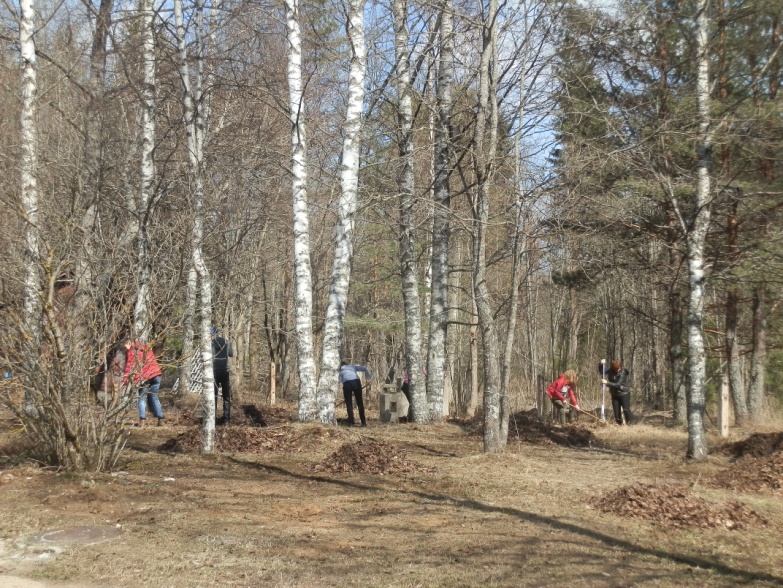 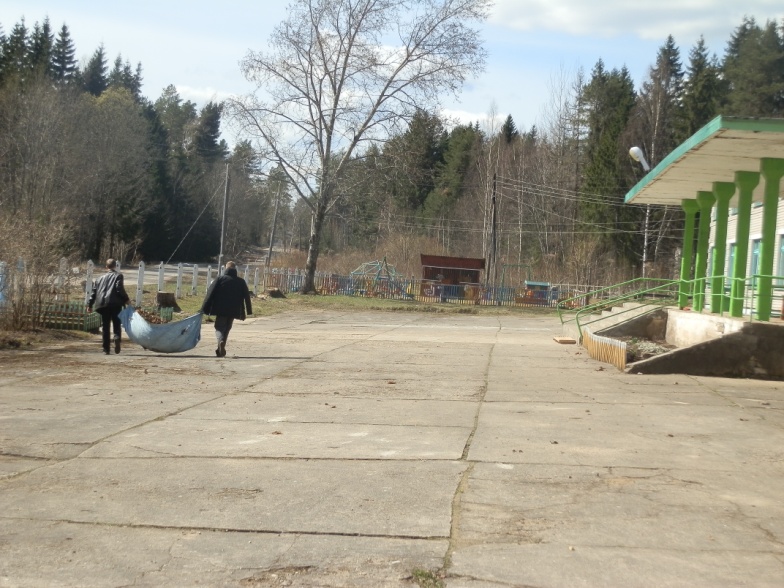 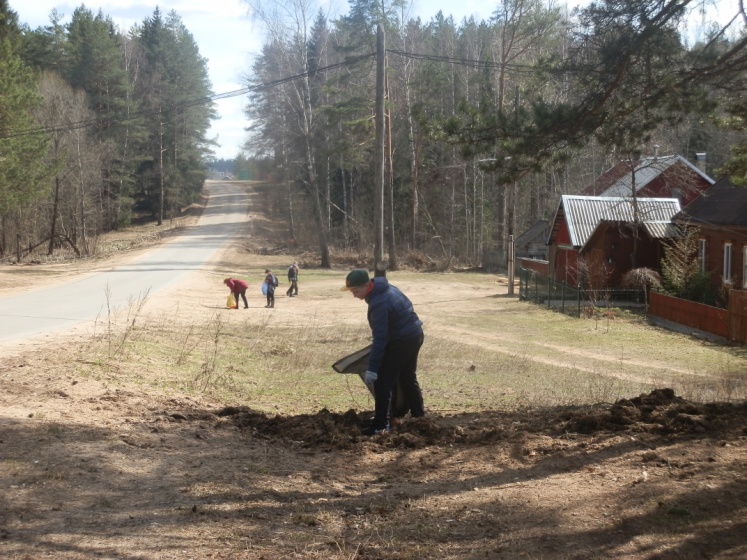 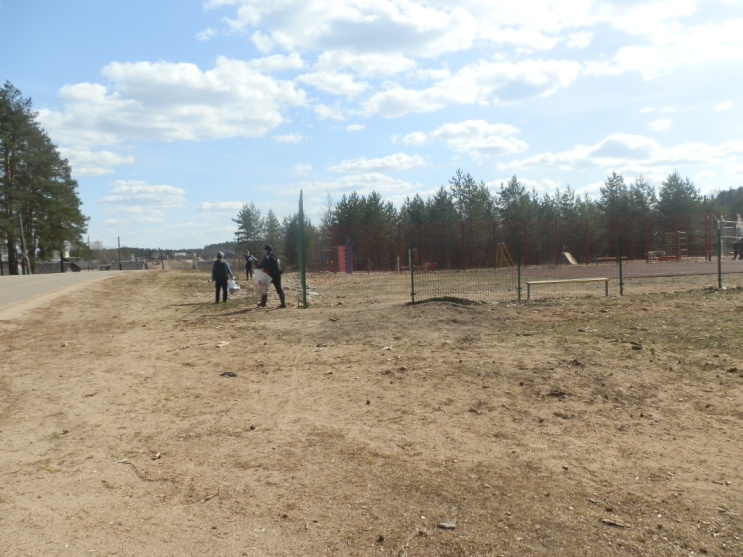 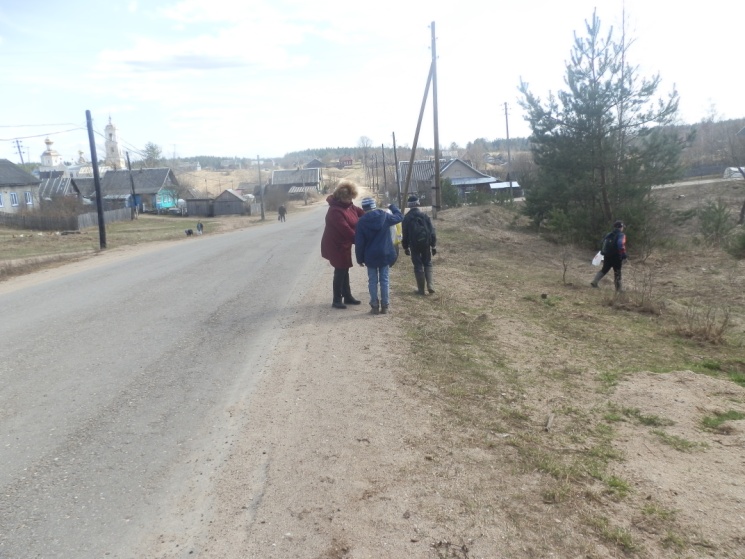 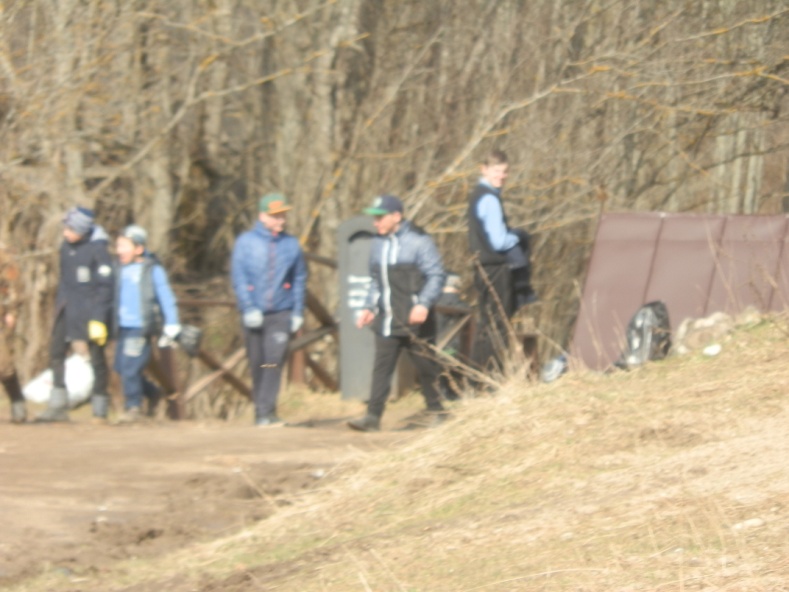 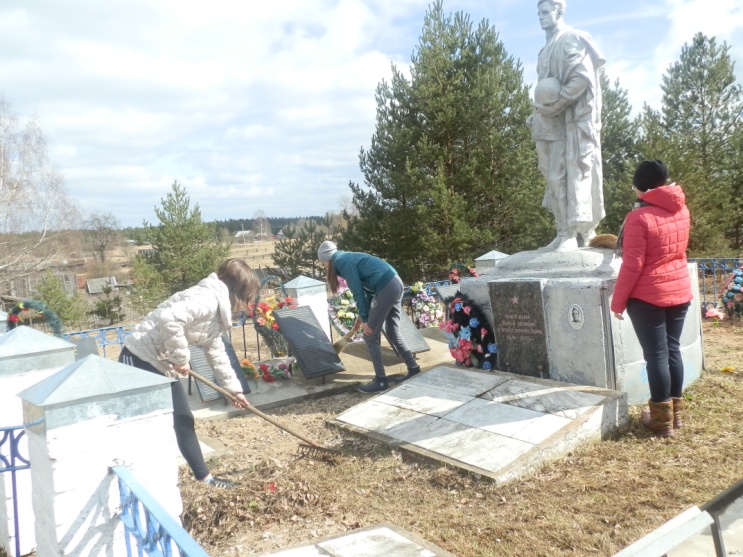 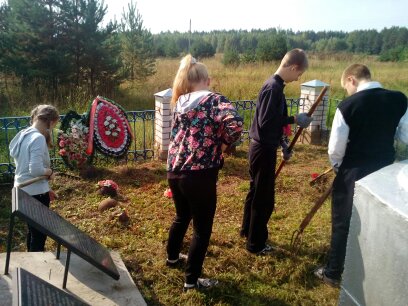 Воспитательный момент обязательно присутствует. Мы убираем за самими собою, где-то за своими товарищами, и за самой природой, в конце концов. Чего только не увидишь во дворах школ, что бросили, то и приходиться теперь убирать. Субботник  сопровождался музыкой, учителя вдохновляли учеников уже за неделю. Субботники, по моему мнению, важны в плане эстетического воспитания. Во время уборки школы у обучающихся  формируется ответственное отношение к окружающей нас природе, а также присутствует элемент коллективной работы. Порядок должен быть как в человеке, так и вокруг него, поэтому субботники просто необходимы.      Еще посадили  цветы, создали  новые цветники. Это приходиться делать  учителям и обучающимся. Разве сможет уважающий себя преподаватель спокойно стоять и наблюдать со стороны, как дети убирают школьный двор? Учитель должен подавать пример своим ученикам. А разве может быть иначе. 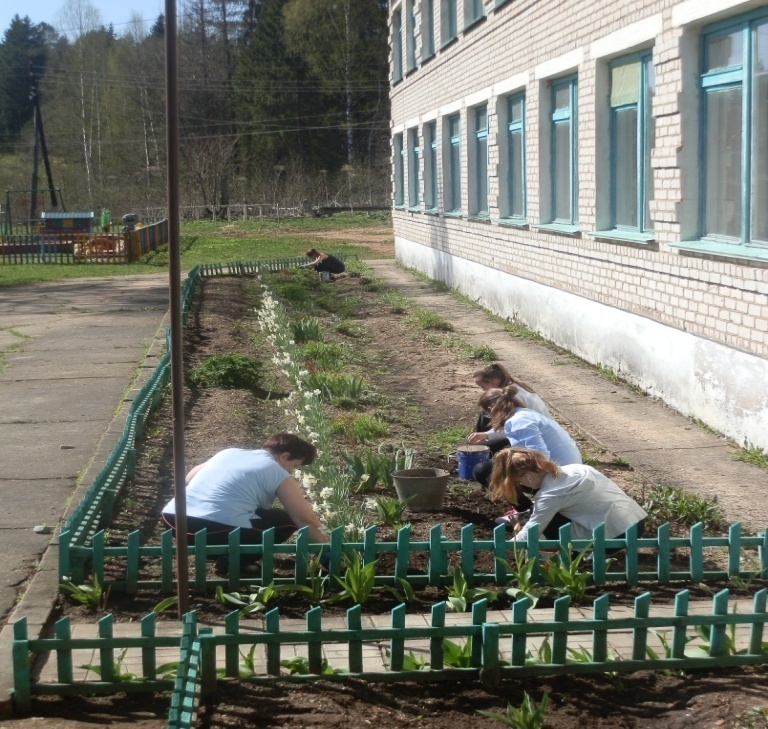 Основной объем работ выполняют, конечно, дети. Так что надо учесть - мусор, который ребята  сами бросают, вполне возможно, придется убирать именно им самим. Все  активно работали. Спасибо всем за их труд!                                                                                 Ярыгина Т.В., зам.директора по ВР